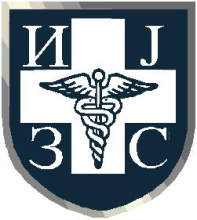                       ИНСТИТУТ ЗА ЈАВНО ЗДРАВЉЕ СРБИЈЕ„Др Милан Јовановић Батут“ Др Суботића бр.5, 11000 Београд Рок за подношење понуда:  17.8.2015. године, до 10,00 часова; Јавно отварање понуда:  17.8.2015. године, у 10,15 часова;Јул  2015.годинеНа основу чл. 32. и 61. Закона о јавним набавкама („Сл. гласник РС” бр. 124/2012, у даљем тексту: Закон), чл. 6. Правилника о обавезним елементима конкурсне документације у поступцима јавних набавки и начину доказивања испуњености услова („Сл. гласник РС” бр. 29/2013), Одлуке о покретању отвореног поступка јавне набавке  услуга ЈН 1У/15 број 4571/1 од 16.7.2015. године и Решења о образовању комисије за јавну набавку бр. 4572/1 од 16.7..2015. године, припремљена је:КОНКУРСНА ДОКУМЕНТАЦИЈАза јавну набавку услуга у отвореном поступку Текуће поправке и одржавање аутоклава са уградњом резервних делова, на годишњем нивоуЈН 1У/15Конкурсна документација садржи:I  ОПШТИ ПОДАЦИ О ЈАВНОЈ НАБАВЦИ1. Подаци о наручиоцуНаручилац: Институт за јавно здравље Србије „Др Милан Јовановић Батут“Адреса: Др Суботића бр.5, 11000 БеоградИнтернет страница: www.batut.org.rs 2. Врста поступка јавне набавкеПредметна јавна набавка се спроводи у отвореном поступку у складу са Законом и подзаконским актима којима се уређују јавне набавке.3.  КонтакЛице за контакт: Вања МартиновићЕ - mail адреса: vanja_martinovic@batut.org.rsII  ПОДАЦИ О ПРЕДМЕТУ ЈАВНЕ НАБАВКЕПредмет јавне набавкеПредмет јавне набавке број 1У/15 је набавка услуге - Текуће поправке и одржавање аутоклава са уградњом резервних делова, на годишњем нивоу за потребе Центра за микробиологију Института за јавно здравље Србије „др Милан Јовановић Батут“;Ознака из Општег речника набавке : 50412000 – Текуће поправке и одржавање лабораторијске опреме;ПартијеПредмет јавне набавке није обликован по партијама;Критеријум за доделу уговора:Најнижа понуђена цена.Приликом израде понуде, молимо да предметну документацију детаљно проучите и у свему поступите по њој. За додатне информације и обавештења потребно је да се благовремено обратите наручиоцу.Заинтересована лица дужна су да прате Портал јавних набавки и интернет страницу наручиоца како би благовремено били обавештени о евентуалним изменама, допунама и појашњењима конкурсне документације јер је наручилац у складу са чл.  63. став 1.Закона о јавним набавкама дужан да све измене и допуне конкурсне документације објави на Порталу јавних набавки и интернет страници наручиоцаIII  ВРСТА, ТЕХНИЧКЕ КАРАКТЕРИСТИКЕ, КВАЛИТЕТ, КОЛИЧИНА И ОПИС ДОБАРА, РOK ИСПОРУКЕ ДОБАРА,  ДОДАТНЕ УСЛУГЕ 1.1  Спецификација услуге поправке и одржавања аутоклава са уградњом резервног дела: 2. Наручилац је у Спецификацији резеревних делова навео уобичајене резервне    делове за замену код кварова ове врсте апарата. Међутим, Понуђач је у обавези да уз понуду достави Важећи ценовник резервних делова, оверен и опечаћен, на основу кога ће се фактурисати резервни део за чијом уградњом се евентуално укаже потреба, а који није специфициран у датој табели.Укупну понуђену цену мора чинити збир цена услуга датих у Спецификацији услуге (поглавље III, тачка 1.1.) и цена резервних делова, датих у Обрасцу структуре цене (поглавље VII,  тачка VII- 2). IV  УСЛОВИ ЗА УЧЕШЋЕ У ПОСТУПКУ ЈАВНЕ НАБАВКЕ ИЗ ЧЛ. 75. И 76. ЗАКОНА И УПУТСТВО КАКО СЕ ДОКАЗУЈЕ ИСПУЊЕНОСТ ТИХ УСЛОВАУСЛОВИ ЗА УЧЕШЋЕ У ПОСТУПКУ ЈАВНЕ НАБАВКЕ ИЗ ЧЛ. 75. И 76. ЗАКОНАПраво на учешће у поступку предметне јавне набавке има понуђач који испуњава ОБАВЕЗНЕ услове за учешће у поступку јавне набавке дефинисане чл. 75. Закона, и то:Да је регистрован код надлежног органа, односно уписан у одговарајући регистар (чл. 75. ст. 1. тач. 1) Закона);Да он и његов законски заступник није осуђиван за неко од кривичних дела као члан организоване криминалне групе, да није осуђиван за кривична дела против привреде, кривична дела против животне средине, кривично дело примања или давања мита, кривично дело преваре (чл. 75. ст. 1. тач. 2) Закона);Да му није изречена мера забране обављања делатности, која је на снази у време објављивања позива за подношење понуде (чл. 75. ст. 1. тач. 3) Закона);Да је измирио доспеле порезе, доприносе и друге јавне дажбине у складу са прописима Републике Србије или стране државе када има седиште на њеној територији (чл. 75. ст. 1. тач. 4) Закона);Понуђач је поштовао обавезе које произлазе из важећих прописа о заштити на раду, запошљавању и условима рада, заштити животне средине, као и да гарантује да је ималац права интелектуалне својине (чл. 75. ст. 2. Закона).Понуђач који учествује у поступку предметне јавне набавке, мора испунити ДОДАТНЕ услове за учешће у поступку јавне набавке,  дефинисане чл. 76. Закона, и то: Да располаже неопходним финансијским капацитетом: да рачун Понуђача није био у блокади у последњих 6 (шест) месеци рачунајући од дана објављивања позива за подношење понуда;да понуђач има позитиван пословни резултат у Билансу успеха за 2013.годину;Да располаже неопходним пословним капацитетом:да је Понуђач обаваљао послове предметне услуге у претходне 3 (три) године за потребе најмање 3 (три) Наручиоца;да је Понуђач акредитован за пружање услуга баждарење вентила сигурности и еталонирање манометара или има успостављену сарадњу са акредитованом институцијом (према захтевима Правилника о прегледима опреме под притиском током века употребе „Сл.гласник РС“, бр.87/2011);Да располаже неопходним кадровским капацитетом: да Понуђач у моменту подношења понуде има најмање 3 (три) стално запослена лица на пословима из области која је предмет набавке и која су оспособљена за сервис предметних аутоклава;Уколико понуђач подноси понуду са подизвођачем, у складу са чланом 80. Закона, подизвођач мора да испуњава обавезне услове из члана 75. став 1. тач. 1) до 4) Закона.Уколико понуду подноси група понуђача, сваки понуђач из групе понуђача, мора да испуни обавезне услове из члана 75. став 1. тач. 1) до 4) Закона, а додатне услове испуњавају заједно. УПУТСТВО КАКО СЕ ДОКАЗУЈЕ ИСПУЊЕНОСТ УСЛОВАИспуњеност ОБАВЕЗНИХ услова  доказује се достављањем следећих доказа:Услов из чл. 75. ст. 1. тач. 1) Закона - Доказ: Извод из регистра Агенције за привредне регистре, односно извод из регистра надлежног Привредног суда);Услов из чл. 75. ст. 1. тач. 2) Закона - Доказ: Правна лица: 1) Извод из казнене евиденције, односно уверењe основног суда на чијем подручју се налази седиште домаћег правног лица, односно седиште представништва или огранка страног правног лица, којим се потврђује да правно лице није осуђивано за кривична дела против привреде, кривична дела против животне средине, кривично дело примања или давања мита, кривично дело преваре;2) Извод из казнене евиденције Посебног одељења за организовани криминал Вишег суда у Београду, којим се потврђује да правно лице није осуђивано за неко од кривичних дела организованог криминала; 3) Извод из казнене евиденције, односно уверење надлежне полицијске управе МУП-а, којим се потврђује да законски заступник понуђача није осуђиван за кривична дела против привреде, кривична дела против животне средине, кривично дело примања или давања мита, кривично дело преваре и неко од кривичних дела организованог криминала (захтев се може поднети према месту рођења или према месту пребивалишта законског заступника). Уколико понуђач има више законских заступника дужан је да достави доказ за сваког од њих.  Предузетници и физичка лица: 1) Извод из казнене евиденције, односно уверење надлежне полицијске управе МУП-а, којим се потврђује да није осуђиван за неко од кривичних дела као члан организоване криминалне групе, да није осуђиван за кривична дела против привреде, кривична дела против животне средине, кривично дело примања или давања мита, кривично дело преваре (захтев се може поднети према месту рођења или према месту пребивалишта).Докази не могу бити старији од два месеца пре отварања понуда; Услов из чл. 75. ст. 1. тач. 3) Закона - Доказ: Правна лица:Потврде Привредног и Прекршајног суда да му није изречена мера забране обављања делатности, или потврда Агенције за привредне регистре да код тог органа није регистровано, да му је као привредном друштву изречена мера забране обављања делатности, која је на снази у време објаве позива за подношење понуда; Предузетници: 1) Потврда прекршајног суда да му није изречена мера забране обављања делатности, или потврда Агенције за привредне регистре да код тог органа није регистровано, да му је као привредном субјекту изречена мера забране обављања делатности, која је на снази у време објаве позива за подношење понуда Физичка лица:1) Потврда прекршајног суда да му није изречена мера забране обављања одређених послова. Доказ мора бити издат након објављивања позива за подношење понуда; Услов из чл. 75. ст. 1. тач. 4) Закона - Доказ: Уверење Пореске управе министарства финасија и привреде да је измирио доспеле порезе и доприносе и Уверење надлежне управе локалне самоуправе да је измирио обавезе по основу изворних локалних јавних прихода или потврду Агенције за приватизацију да се понуђач налази у поступку приватизације.Доказ не може бити старији од два месеца пре отварања понуда;Услов из чл.75. ст.1. тачка 5) Закона – Доказ:Изјава понуђача оверена и потписана од стране овлашћеног лица (Образац одељка XI)Напомена:Уколико је понуђач регистрован у Регистру понуђача Агенције за привредне регистре РС, уместо горе наведених доказа, испуњеност услова из чл. 75. ст.1 тачка 1) до 4) понуђач доказује достављањем важећег решења о упису у Регистар понуђача.Испуњеност ДОДАТНИХ услова  доказује се достављањем следећих доказа:Докази финансијског капацитета: Понуђач није у обавези да доставља Потврду НБС о броју дана неликвидности/блокаде за наведени период, јер ће Наручилац у складу Законом извршити проверу испуњености овог услова финансијког капацитета увидом на интернет страни Одељења за принудну наплату НБС;Извештај о бонитету за јавне набавке који издаје Агенција за привредне регистре за 2011, 2012 и 2013. годину;Докази пословног капацитета: Изјава Понуђача (на меморандуму фирме, потписана и оверена од стране овлашћеног лица) која садржи податке о називу наручилаца (минимум 3) и вредности промета у протекле 3 (три) године, а који се односи на предмет набавке (2012., 2013. и 2014.г);Уколико је понуђач акредитован за пружање наведених услуга: копију документа издатог од стране надлежне институције, којим се ова тврдња доказује. Уколико понуђач није акредитован за пружање наведених услуга: копију Уговорa о пословно-техничкој сарадњи са акредитованим телом.Докази кадровског капацитета: Изјава Понуђача (на меморандуму фирме, потписана и оверена од стране овлашћеног лица) да има 3 (три) стално запослена лица на пословима из области која је предмет набавке, а која су оспособљена за сервис предметних аутоклава;Фотокопија М/М-А обрасца пријаве на обавезно социјално осигурање или Уговор о раду за најмање 3 (три) стално запослена лица на пословима из области која је предмет набавке и која су оспособљена за сервис предметних аутоклава;Уколико понуђач подноси понуду са подизвођачем, доставља наведене доказе о испуњености обавезних услова за подизвођача – тачка 1. до 4. из Упутства како се доказује испуњеност обавезних услова.Уколико понуду подноси група понуђача (заједничка понуда) овлашћени члан групе понуђача (носилац понуде) доставља за сваког члана групе понуђача наведене доказе о испуњености обавезних услова - тачка 1. до 4. из Упутства како се доказује испуњеност обавезних услова, као и доказе о испуњености додатних услова које испуњавају заједно из Упутства о како се доказује испуњеност додатних услова за учешће у јавној набавци;Понуђач није дужан да доставља на увид доказе који су јавно доступни на интернет страницама надлежних органа.Понуђач је дужан да без одлагања писмено обавести наручиоца о било којој промени у вези са испуњеношћу услова из поступка јавне набавке, која наступи до доношења одлуке, односно закључења уговора, односно током важења уговора о јавној набавци и да је документује на прописани начинV УПУТСТВО ПОНУЂАЧИМА КАКО ДА САЧИНЕ ПОНУДУ1. ПОДАЦИ О ЈЕЗИКУ НА КОЈЕМ ПОНУДА МОРА ДА БУДЕ САСТАВЉЕНАПонуђач подноси понуду на српском језику.2. НАЧИН НА КОЈИ ПОНУДА МОРА ДА БУДЕ САЧИЊЕНАПонуђач понуду подноси непосредно или путем поште у затвореној коверти или кутији, затворену на начин да се приликом отварања понуда може са сигурношћу утврдити да се први пут отвара. На полеђини коверте или на кутији навести назив и адресу понуђача. У случају да понуду подноси група понуђача, на коверти је потребно назначити да се ради о групи понуђача и навести називе и адресу свих учесника у заједничкој понуди.Понуду доставити на адресу: Институт за јавно здравље Србије „Др Милан Јовановић Батут“, др Суботића бр.5, 11000 Београд, са назнаком: ,,Понуда за јавну набавку услуга –  Текуће поправке и одржавање аутоклаваса уградњом резервних делова на годишњем нивоу, ЈН 1У/15 - НЕ ОТВАРАТИ”.Понуда се сматра благовременом уколико је примљена од стране наручиоца до 17.8.2015. године до 10,00 часова.Наручилац ће, по пријему одређене понуде, на коверти, односно кутији у којој се понуда налази, обележити време пријема и евидентирати број и датум понуде према редоследу приспећа. Уколико је понуда достављена непосредно наручилац ће понуђачу предати потврду пријема понуде. У потврди о пријему наручилац ће навести датум и сат пријема понуде. Понуда коју наручилац није примио у року одређеном за подношење понуда, односно која је примљена по истеку дана и сата до којег се могу понуде подносити, сматраће се неблаговременом.ПОНУДА МОРА ДА САДРЖИ:Доказ о испуњености обавезних услова за учешће понуђача у јавној набавци (у случају подношења понуде  са подизвођачем или заједничке понуде и доказе о испуности обавезних услова за учешће за подизвођача или учесника заједничке понуде);Доказ о испуњености додатних услова за учешће понуђача у јавној набавци (у случају подношења заједничке понуде и доказе о испуњености додатних услова за учесника заједничке понуде за услове које испуњавају заједно );Образац понуде;Образац структуре цене;Изјаву о независној понуди;Модел уговора;Важећи Ценовник резервних делова;Споразум чланова групе понуђача (у случају подношења заједничке понуде).3. ПАРТИЈЕ    Предмет набавке није обликован по партијама.4.  ПОНУДА СА ВАРИЈАНТАМАПодношење понуде са варијантама није дозвољено.5. НАЧИН ИЗМЕНЕ, ДОПУНЕ И ОПОЗИВА ПОНУДЕУ року за подношење понуде понуђач може да измени, допуни или опозове своју понуду на начин који је одређен за подношење понуде.Понуђач је дужан да јасно назначи који део понуде мења односно која документа накнадно доставља. Измену, допуну или опозив понуде треба доставити на адресу: Институт за јавно здравље Србије „Др Милан Јовановић Батут“,  са назнаком:„Измена понуде за јавну набавку услуга –  Текуће поправке и одржавање аутоклаваса уградњом резервних делова на годишњем нивоу, ЈН 1У/15   - НЕ ОТВАРАТИ” или„Допуна понуде за јавну набавку  услуга –  Текуће поправке и одржавање аутоклаваса уградњом резервних делова на годишњем нивоу, ЈН 1У/15   - НЕ ОТВАРАТИ” или„Опозив понуде за јавну набавку услуга – Текуће поправке и одржавање аутоклаваса уградњом резервних делова на годишњем нивоу, ЈН 1У/15  - НЕ ОТВАРАТИ”  или„Измена и допуна понуде за јавну набавку услуга – Текуће поправке и одржавање аутоклава са уградњом резервних делова на годишњем нивоу, ЈН 1У/15 - НЕ ОТВАРАТИ”.На полеђини коверте или на кутији навести назив и адресу понуђача. У случају да понуду подноси група понуђача, на коверти је потребно назначити да се ради о групи понуђача и навести називе и адресу свих учесника у заједничкој понуди.По истеку рока за подношење понуда понуђач не може да повуче нити да мења своју понуду.6. УЧЕСТВОВАЊЕ У ЗАЈЕДНИЧКОЈ ПОНУДИ ИЛИ КАО ПОДИЗВОЂАЧ Понуђач може да поднесе само једну понуду. Понуђач који је самостално поднео понуду не може истовремено да учествује у заједничкој понуди или као подизвођач, нити исто лице може учествовати у више заједничких понуда.У Обрасцу понуде (поглавље VI), понуђач наводи на који начин подноси понуду, односно да ли подноси понуду самостално, или као заједничку понуду, или подноси понуду са подизвођачем.7. ПОНУДА СА ПОДИЗВОЂАЧЕМУколико понуђач подноси понуду са подизвођачем дужан је да у Обрасцу понуде (поглавље VI) наведе да понуду подноси са подизвођачем, проценат укупне вредности набавке који ће поверити подизвођачу,  а који не може бити већи од 50%, као и део предмета набавке који ће извршити преко подизвођача. Понуђач у Обрасцу понуде наводи назив и седиште подизвођача, уколико ће делимично извршење набавке поверити подизвођачу. Уколико уговор о јавној набавци буде закључен између наручиоца и понуђача који подноси понуду са подизвођачем, тај подизвођач ће бити наведен и у уговору о јавној набавци. Понуђач је дужан да за подизвођаче достави доказе о испуњености услова који су наведени у поглављу IV конкурсне документације, у складу са упутством како се доказује испуњеност услова (Образац изјаве из поглаваља IV одељак 3.).Понуђач у потпуности одговара наручиоцу за извршење обавеза из поступка јавне набавке, односно извршење уговорних обавеза, без обзира на број подизвођача. Понуђач је дужан да наручиоцу, на његов захтев, омогући приступ код подизвођача, ради утврђивања испуњености тражених услова.8. ЗАЈЕДНИЧКА ПОНУДАПонуду може поднети група понуђача.Уколико понуду подноси група понуђача, саставни део заједничке понуде мора бити споразум којим се понуђачи из групе међусобно и према наручиоцу обавезују на извршење јавне набавке, а који обавезно садржи податке из члана 81. ст. 4. тач. 1) до 6) Закона и то податке о: члану групе који ће бити носилац посла, односно који ће поднети понуду и који ће заступати групу понуђача пред наручиоцем, понуђачу који ће у име групе понуђача потписати уговор, понуђачу који ће у име групе понуђача дати средство обезбеђења, понуђачу који ће издати рачун, рачуну на који ће бити извршено плаћање, обавезама сваког од понуђача из групе понуђача за извршење уговора.Група понуђача је дужна да достави све доказе о испуњености услова који су наведени у поглављу IV конкурсне документације, у складу са упутством како се доказује испуњеност услова (Образац изјаве из поглавља IV одељак 3.).Понуђачи из групе понуђача одговарају неограничено солидарно према наручиоцу. Задруга може поднети понуду самостално, у своје име, а за рачун задругара или заједничку понуду у име задругара.Ако задруга подноси понуду у своје име за обавезе из поступка јавне набавке и уговора о јавној набавци одговара задруга и задругари у складу са законом.Ако задруга подноси заједничку понуду у име задругара за обавезе из поступка јавне набавке и уговора о јавној набавци неограничено солидарно одговарају задругари.9. ЦЕНЕ, ВАЛУТА И РОК ВАЖЕЊА ПОНУДЕ И ДРУГЕ ОКОЛНОСТИ ОД КОЈИХ ЗАВИСИ ПРИХВАТЉИВОСТ ПОНУДЕЦена мора бити исказана у динарима, са и без пореза на додату вредност, са урачунатим свим трошковима које понуђач има у реализацији предметне јавне набавке, с тим да ће се за оцену понуде узимати у обзир цена без пореза на додату вредност.Цена је фиксна и не може се мењати. Ако је у понуди исказана неуобичајено ниска цена, наручилац ће поступити у складу са чланом 92. Закона.9.1. Захтеви у погледу начина, рока и услова плаћања.Рок плаћања је 45 дана  од дана службеног пријема рачуна/фактуре за извршене услуге [рок је дефинисан у складу са Законом о роковима измирења новчаних обавеза у комерцијалним трансакцијама („Сл. гласник РС” бр. 119/2012)].Плаћање се врши уплатом на рачун понуђача.Понуђачу није дозвољено да захтева аванс.Цена је фиксна и не може се мењати.9.2. Захтев у погледу рока важења понудеРок важења понуде не може бити краћи од 90 дана од дана отварања понуда.У случају истека рока важења понуде, наручилац је дужан да у писаном облику затражи од понуђача продужење рока важења понуде.Понуђач који прихвати захтев за продужење рока важења понуде на може мењати понуду.9.3. Захтев у погледу одазива на позив наручиоцаРок у коме извршилац услуге мора интервенисати по писаном позиву наручиоца је максимално 48 сати од пријема позива.9.4. Захтев у погледу гарантног рокаГарантни рок на уграђене делове не може бити краћи од 12 (дванаест) месеци од тренутка уградње резервног дела.10. ПОДАЦИ О ДРЖАВНОМ ОРГАНУ ИЛИ ОРГАНИЗАЦИЈИ, ОДНОСНО ОРГАНУ ИЛИ СЛУЖБИ ТЕРИТОРИЈАЛНЕ АУТОНОМИЈЕ  ИЛИ ЛОКАЛНЕ САМОУПРАВЕ ГДЕ СЕ МОГУ БЛАГОВРЕМЕНО ДОБИТИ ИСПРАВНИ ПОДАЦИ О ПОРЕСКИМ ОБАВЕЗАМА, ЗАШТИТИ ЖИВОТНЕ СРЕДИНЕ, ЗАШТИТИ ПРИ ЗАПОШЉАВАЊУ, УСЛОВИМА РАДА И СЛ., А КОЈИ СУ ВЕЗАНИ ЗА ИЗВРШЕЊЕ УГОВОРА О ЈАВНОЈ НАБАВЦИ Подаци о пореским обавезама се могу добити у Пореској управи, Министарства финансија и привреде.Подаци о заштити животне средине се могу добити у Агенцији за заштиту животне средине и у Министарству енергетике, развоја и заштите животне средине.Подаци о заштити при запошљавању и условима рада се могу добити у Министарству рада, запошљавања и социјалне политике.11. ПОДАЦИ О ВРСТИ, САДРЖИНИ, НАЧИНУ ПОДНОШЕЊА, ВИСИНИ И РОКОВИМА ОБЕЗБЕЂЕЊА ИСПУЊЕЊА ОБАВЕЗА ПОНУЂАЧАУ предметној јавној набавци наручилац захтева средство финансијког обезбеђења за ИСПУЊЕЊЕ УГОВОРНИХ ОБАВЕЗА које доставља изабрани понуђач приликом закључења уговора:Менично писмо - овлашћење да се меница у износу од 10% од вредности уговора без ПДВ-а, без сагласности понуђача може поднети на наплату у случају да изабрани понуђач  не изврши уговорне обавезе или једнострано раскине уговор. Рок важности менице је најмање 10 дана од дана истека рока на који се уговор закључује. Ако се за време трајања уговора промене рокови за извршење уговорне обавезе, важност менице за добро извршење посла продужиће се у складу са новим роком извршења уговора.Бланко сопствена меница – само потписана и оверена у складу са картоном депонованих потписа – потпис и печат не смеју прећи бели руб (маргину) меничног бланкета (приложенe меницe се враћају изабраном понуђачу по извршењу предмета уговора. У складу са Законом о платном промету («Сл.гласник РС» бр. 31/11) меница мора бити евидентирана у у регистру меница и овлашћења који се води код НБС.Потврду о регистрацији менице у Регистру меница и овлашћења НБС.Копија важећег картона депонованих потписа овлашћеног лица код банке, на којој се јасно виде депоновани потписи и печат фирме понуђача, оверена печатом банке са датумом овере (овера не старија од месец дана пре дана отварања понуда, овера којом банка код које је отворен рачун потврђује важност картона депонованих потписа);Потпис овлашћеног лица, печат на меници и меничном овлашћењу морају бити у складу са важећим картоном депонованих потписа.12. ЗАШТИТА ПОВЕРЉИВОСТИ ПОДАТАКА КОЈЕ НАРУЧИЛАЦ СТАВЉА ПОНУЂАЧИМА НА РАСПОЛАГАЊЕ, УКЉУЧУЈУЋИ И ЊИХОВЕ ПОДИЗВОЂАЧЕПредметна набавка не садржи поверљиве информације које наручилац ставља на располагање.13. ДОДАТНЕ ИНФОРМАЦИЈЕ ИЛИ ПОЈАШЊЕЊА У ВЕЗИ СА ПРИПРЕМАЊЕМ ПОНУДЕЗаинтересовано лице може, у писаном облику путем електронске поште на e-mail vanja_martinovic@batut.org.rs тражити од наручиоца додатне информације или појашњења у вези са припремањем понуде, најкасније 5 дана пре истека рока за подношење понуде. Додатне информације или појашњења упућују се са напоменом „Захтев за додатним информацијама или појашњењима конкурсне документације, ЈН 1У/2015.Тражење додатних информација или појашњења у вези са припремањем понудем путем електронске комуникације мора се одвијати на начин прописан чланом 20. Закона о јавним набавкама. Понуђач је дужан да од наручиоца захтева пријем документа у прилогу електронске поште, а што је наручилац дужан и да учини, као доказ да је извршено достављање.Наручилац ће заинтересованом лицу у року од 3 (три) дана од дана пријема захтева за додатним информацијама или појашњењима конкурсне документације, одговор доставити у писаном облику и истовремено ће ту информацију објавити на Порталу јавних набавки и на својој интернет страници. Ако наручилац измени или допуни конкурсну документацију 8 или мање дана пре истека рока за подношење понуда, дужан је да продужи рок за подношење понуда и објави обавештење о продужењу рока за подношење понуда. По истеку рока предвиђеног за подношење понуда наручилац не може да мења нити да допуњује конкурсну документацију. Тражење додатних информација или појашњења у вези са припремањем понуде телефоном није дозвољено. Комуникација у поступку јавне набавке врши се искључиво на начин одређен чланом 20. Закона.14. ДОДАТНА ОБЈАШЊЕЊА ОД ПОНУЂАЧА ПОСЛЕ ОТВАРАЊА ПОНУДА И КОНТРОЛА КОД ПОНУЂАЧА ОДНОСНО ЊЕГОВОГ ПОДИЗВОЂАЧА После отварања понуда наручилац може приликом стручне оцене понуда да у писаном облику захтева од понуђача додатна објашњења која ће му помоћи при прегледу, вредновању и упоређивању понуда, а може да врши контролу (увид) код понуђача, односно његовог подизвођача (члан 93. Закона). Уколико наручилац оцени да су потребна додатна објашњења или је потребно извршити контролу (увид) код понуђача, односно његовог подизвођача, наручилац ће понуђачу оставити примерени рок да поступи по позиву наручиоца, односно да омогући наручиоцу контролу (увид) код понуђача, као и код његовог подизвођача. Наручилац може уз сагласност понуђача да изврши исправке рачунских грешака уочених приликом разматрања понуде по окончаном поступку отварања. У случају разлике између јединичне и укупне цене, меродавна је јединична цена.Ако се понуђач не сагласи са исправком рачунских грешака, наручилац ће његову понуду одбити као неприхватљиву. 15. ДОДАТНО ОБЕЗБЕЂЕЊЕ ИСПУЊЕЊА УГОВОРНИХ ОБАВЕЗА ПОНУЂАЧА КОЈИ СЕ НАЛАЗЕ НА СПИСКУ НЕГАТИВНИХ РЕФЕРЕНЦИПонуђач који се налази на списку негативних референци који води Управа за јавне набавке, у складу са чланом 83. Закона, а који има негативну референцу за предмет набавке који није истоврстан предмету ове јавне набавке, а уколико таквом понуђачу буде додељен уговор, дужан је да у тренутку закључења уговора преда наручиоцу банкарску гаранцију за добро извршење посла, која ће бити са клаузулама: безусловна и платива на први позив. Банкарска гаранција за добро извршење посла издаје се у висини од 15%, од укупне вредности уговора без ПДВ-а, са роком важности који је 30 (тридесет) дана дужи од истека рока за коначно извршење посла. Ако се за време трајања уговора промене рокови за извршење уговорне обавезе, важност банкарске гаранције за добро извршење посла мора да се продужи.16. ВРСТА КРИТЕРИЈУМА ЗА ДОДЕЛУ УГОВОРА, ЕЛЕМЕНТИ КРИТЕРИЈУМА НА ОСНОВУ КОЈИХ СЕ ДОДЕЉУЈЕ УГОВОР И МЕТОДОЛОГИЈА ЗА ДОДЕЛУ ПОНДЕРА ЗА СВАКИ ЕЛЕМЕНТ КРИТЕРИЈУМАИзбор најповољније понуде ће се извршити применом критеријума „Најнижа понуђена цена“. 17. ЕЛЕМЕНТИ КРИТЕРИЈУМА НА ОСНОВУ КОЈИХ ЋЕ НАРУЧИЛАЦ ИЗВРШИТИ ДОДЕЛУ УГОВОРА У СИТУАЦИЈИ КАДА ПОСТОЈЕ ДВЕ ИЛИ ВИШЕ ПОНУДА СА ЈЕДНАКИМ БРОЈЕМ ПОНДЕРА ИЛИ ИСТОМ ПОНУЂЕНОМ ЦЕНОМ У случају да два или више понуђача имају једнаку понуђену укупну цену, предност ће се дати понуђачу који је понудио краћи рок одазива на позив Наручиоца. У случају истог понуђеног рока одазива на позив, поступак јавне набавке биће обустављен.18. ПОШТОВАЊЕ ОБАВЕЗА КОЈЕ ПРОИЗИЛАЗЕ ИЗ ВАЖЕЋИХ ПРОПИСА Понуђач је дужан да у оквиру своје понуде достави изјаву дату под кривичном и материјалном одговорношћу да је поштовао све обавезе које произилазе из важећих прописа о заштити на раду, запошљавању и условима рада, заштити животне средине, као и да гарантује да је ималац права интелектуалне својине.  (Образац изјаве XI).19. КОРИШЋЕЊЕ ПАТЕНТА И ОДГОВОРНОСТ ЗА ПОВРЕДУ ЗАШТИЋЕНИХ ПРАВА ИНТЕЛЕКТУАЛНЕ СВОЈИНЕ ТРЕЋИХ ЛИЦАНакнаду за коришћење патената, као и одговорност за повреду заштићених права интелектуалне својине трећих лица сноси понуђач.20. НАЧИН И РОК ЗА ПОДНОШЕЊЕ ЗАХТЕВА ЗА ЗАШТИТУ ПРАВА ПОНУЂАЧА Захтев за заштиту права може да поднесе понуђач, односно свако заинтересовано лице, или пословно удружење у њихово име. Захтев за заштиту права подноси се Републичкој комисији, а предаје наручиоцу. Примерак захтева за заштиту права подносилац истовремено доставља Републичкој комисији. Захтев за заштиту права се доставља непосредно, електронском поштом на e-mail vanja_martinovic@batut.org.rs,  или препорученом пошиљком са повратницом. Захтев за заштиту права се може поднети у току целог поступка јавне набавке, против сваке радње наручиоца, осим уколико Законом није другачије одређено. О поднетом захтеву за заштиту права наручилац обавештава све учеснике у поступку јавне набавке, односно објављује обавештење о поднетом захтеву на Порталу јавних набавки, најкасније у року од 2 дана од дана пријема захтева.Уколико се захтевом за заштиту права оспорава врста поступка, садржина позива за подношење понуда или конкурсне документације, захтев ће се сматрати благовременим уколико је примљен од стране наручиоца најкасније  7 дана пре истека рока за подношење понуда, без обзира на начин достављања.  У том случају подношења захтева за заштиту права долази до застоја рока за подношење понуда. После доношења одлуке о додели уговора из чл. 108. Закона или одлуке о обустави поступка јавне набавке из чл. 109. Закона, рок за подношење захтева за заштиту права је 10 дана од дана пријема одлуке. Захтевом за заштиту права не могу се оспоравати радње наручиоца предузете у поступку јавне набавке ако су подносиоцу захтева били или могли бити познати разлози за његово подношење пре истека рока за подношење понуда, а подносилац захтева га није поднео пре истека тог рока. Ако је у истом поступку јавне набавке поново поднет захтев за заштиту права од стране истог подносиоца захтева, у том захтеву се не могу оспоравати радње наручиоца за које је подносилац захтева знао или могао знати приликом подношења претходног захтева. Подносилац захтева је дужан да на рачун буџета Републике Србије уплати таксу у изнoсу од 80.000,00 динара уколико оспорава одређену радњу наручиоца пре отварања понуда на број жиро рачуна: 840-742221843-57, шифра плаћања: 153, позив на број 97 50-016, сврха уплате: Републичка административна такса са назнаком јавне набавке на коју се односи (број или друга ознака конкретне јавне набавке), корисник: буџет Републике Србије.  Уколико подносилац захтева оспорава одлуку о додели уговора такса износи 80.000,00 динара уколико понуђена цена понуђача којем је додељен уговор није већа од 80.000.000 динара, односно такса износи 0,1 % понуђене цене понуђача којем је додељен уговор ако је та вредност већа од 80.000.000 динара. Уколико подносилац захтева оспорава одлуку о обустави поступка јавне набавке или радњу наручиоца од момента отварања понуда до доношења одлуке о додели уговора или обустави поступка, такса износи 80.000,00 динара уколико процењена вредност јавне набавке (коју ће подносилац сазнати на отварању понуда или из записника о отварању понуда) није већа од 80.000.000 динара, односно такса износи 0,1 % процењене вредности јавне набавке ако је та вредност већа од 80.000.000 динара.Поступак заштите права понуђача регулисан је одредбама чл. 138. - 167. Закона.21. РОК У КОЈЕМ ЋЕ УГОВОР БИТИ ЗАКЉУЧЕНУговор о јавној набавци ће бити закључен са понуђачем којем је додељен уговор у року од 8 дана од дана протека рока за подношење захтева за заштиту права из члана 149. Закона. У случају да је поднета само једна понуда наручилац може закључити уговор пре истека рока за подношење захтева за заштиту права, у складу са чланом 112. став 2. тачка 5) Закона. VI ОБРАЗАЦ ПОНУДЕПонуда бр ________________ од __________________ за јавну набавку услуге Текуће поправке и одржавање аутоклава са уградњом резервних делова, на годишњем нивоу – ЈН 1У/15;1)ОПШТИ ПОДАЦИ О ПОНУЂАЧУНапомена: заокружити начин подношења понуде и уписати податке о подизвођачу, уколико се понуда подноси са подизвођачем, односно податке о свим учесницима заједничке понуде, уколико понуду подноси група понуђача.2) ПОДАЦИ О ПОДИЗВОЂАЧУ 	Напомена: Табелу „Подаци о подизвођачу“ попуњавају само они понуђачи који подносе  понуду са подизвођачем, а уколико има већи број подизвођача од места предвиђених у табели, потребно је да се наведени образац копира у довољном броју примерака, да се попуни и достави за сваког подизвођача.3) ПОДАЦИ О УЧЕСНИКУ  У ЗАЈЕДНИЧКОЈ ПОНУДИ	Напомена: Табелу „Подаци о учеснику у заједничкој понуди“ попуњавају само они понуђачи који подносе заједничку понуду, а уколико има већи број учесника у заједничкој понуди од места предвиђених у табели, потребно је да се наведени образац копира у довољном броју примерака, да се попуни и достави за сваког понуђача који је учесник у заједничкој понуди.4) ОПИС ПРЕДМЕТА НАБАВКЕ – Текуће поправке и одржавање аутоклава са уградњом резервних делова ЈН 1У/15, на годишњем нивоу:Датум 					              Понуђач    М. П. _______________________			              ____________________________Напомене: Образац понуде понуђач мора да попуни, овери печатом и потпише, чиме потврђује да су тачни подаци који су у обрасцу понуде наведени. Уколико понуђачи подносе заједничку понуду, група понуђача може да се определи да образац понуде потписују и печатом оверавају сви понуђачи из групе понуђача или група понуђача може да одреди једног понуђача из групе који ће попунити, потписати и печатом оверити образац понуде.Уколико је предмет јавне набавке обликован у више партија, понуђачи ће попуњавати образац понуде за сваку партију посебно.VII  ОБРАЗАЦ СТРУКТУРЕ ЦЕНЕ       VII - 1   Услуге поправке:VII- 2  Резервни делови уобичајено потребни за замену:VII- 3  Услуге одржавања – баждарење и еталонирање                                             УКУПНО без ПДВ-а (1+2+3+4):  ___________________УКУПНА ПОНУЂЕНА ЦЕНА (збир):Датум:							                     Понуђач    М. П. _______________________			               ___________________________VIII МОДЕЛ УГОВОРАНапомена:последња страна модела уговора мора бити потписана и опечаћена,Закључен између:иОснов уговора: ЈН 1У/15 – Текуће поправке и одржавање аутоклава са уградњом резервних делова, на годишњем нивоу за потребе Центра за микробиологију Наручиоца.    Број и датум одлуке о додели уговора: ______________.2015.године;    Понуда изабраног понуђача бр. ___________ од ______.2015. године.ЧЛАН 1.Предмет уговора је пружање услуга текуће поправке и одржавање аутоклава са уградњом резервних делова од стране Даваоца услуга, ближе прецизирано  Спецификацијом услуге из конкурсне документације Наручиоца и Понудом Даваоца услуга број ______________ од _______2015.године која чини саставни део овог уговора (Прилог 1 уговора).ЧЛАН 1.1.(ПОПУЊАВА СЕ САМО У СЛУЧАЈУ ЗАЈЕДНИЧКЕ ПОНУДЕ)Уговорне стране су сагласне да Продавац наступа као члан групе понуђача, чији су чланови групе следећи: ____________________________________________________________________________________________________________________________________________________ЧЛАН 1.2.(ПОПУЊАВА СЕ САМО У СЛУЧАЈУ ПОНУДЕ СА ПОДИЗВОЂАЧЕМ/ИМА)Уговорне стране су сагласне да Продавац наступа са подизвођачем/има: ____________________________________________________________________________________________________________________________________________________ЧЛАН 2.Уговорена јединична цена норма часа је ____________ динара без ПДВ-а, односно _____________ динара са обрачунатим ПДВ-ом.Укупна уговорена цена за пружање услуга из члана 1. уговора износи ___________________ динара без ПДВ-а, односно ______________ динара са обрачунатим ПДВ-ом.У укупну уговорену цену из претходног става урачунати су сви трошкови пратећих активности услуге из члана 1. уговора.У уговорену цену из става 1. овог члана урачуната је и цена резервних делова за којима се укаже потреба замене приликом редовног или ванредног сервиса по позиву.Укупна уговорена цена из става 1. овог члана  је фиксна и не може се мењати.ЧЛАН 3.Наручилац  ће плаћање вршити у року од 45 дана од дана службеног пријема фактуре за извршене услуге. На фактури за извршену услугу мора бити посебно исказана цена уграђеног потрошног материјала и резервног дела и цена услуге. У супротном Наручилац има право да застане са плаћањем до достављања уредне фактуре за извршену услугу.Давалац услуге предао је  Наручиоцу важећи Ценовник резервних делова, који чини саставни део овог уговора (Прилог 2. уговора)ЧЛАН 4.Услуга које је предмет уговора, реализоваће се сукцесивно  у периоду трајања уговора.Давалац услуге се обавезује да услугу из члана 1. уговора изврши у року од _________ сати, од писаног позива Наручиоца.ЧЛАН 5.У предметној јавној набавци наручилац захтева средство финансијког обезбеђења за испуњење уговорних обавеза које доставља изабрани понуђач приликом закључења уговора:Менично писмо - овлашћење да се меница у износу од 10% од вредности уговора без ПДВ-а, без сагласности понуђача може поднети на наплату у случају да изабрани понуђач  не извршава уговорне обавезе или једнострано раскине уговор. Рок важности менице је најмање 10 дана од дана истека рока на који се уговор закључује. Ако се за време трајања уговора промене рокови за извршење уговорне обавезе, важност менице за добро извршење посла продужиће се у складу са новим роком извршења уговора.Бланко сопствену меницу – потписану и оверену у складу са картоном депонованих потписа,Доказ о регистрацији менице у Регистру меница и овлашћења НБС.Копија важећег картона депонованих потписа овлашћеног лица.ЧЛАН 6.Давалац услуга се обавезује да уговорене услуге пружа Наручиоцу квалитетно и у свему према правилима струке, са гаранцијом за уграђене резервне делове апарата у трајању од 12 (дванаест) месеци од тренутка уградње резервног дела.Евентуалне корекције у пружању сервисних услуга, уговорне стране ће решавати договорно.ЧЛАН 7.Ниједна уговорна страна нема право да преноси своја права и обавезе по овом уговору на било коју трећу страну без претходног писаног одобрења друге стране.У колико у току важења уговора дође до било каквих промена назива или других статусних промена уговорних страна сва права, обавезе и одговорности уговорне стране код које су настале поменуте промене прелазе на њеног правног следбеника.У случају објаве стечаја једне од уговорних страна, друга уговорна страна има право да раскине овај уговор.ЧЛАН 8.Уговорне стране су сагласне да евентуалне спорове решавају првенствено договором, а у колико то не успеју уговара се надлежност Привредног суда у Београду.За све остале међусобне обавезе, примењиваће се услови из конкурсне документације и основне понуде, а ако у њима нису дефинисане, примењиваће се одредбе Закона о облигационим односима.ЧЛАН 9.Све измене и допуне овог уговора сматраће се важећим само ако су сачињене у писаној форми, одобрене и потписане од обе уговорне стране.Уговор ступа на снагу даном обостраног потписа уговорних страна и закључује се на период од 12 месеци.ЧЛАН 10.Овај уговор је сачињен у 6 (шест) истоветних примерака, од којих по 3 (три) свакој уговорној страни.М.П.Д А В А Л А Ц   У С Л У Г Е:	                              Н А Р У Ч И Л А Ц:___________________________                                ИНСТИТУТ ЗА ЈАВНО ЗДРАВЉЕ                                                                                     СРБИЈЕ "Др Милан Јовановић Батут"        д и р е к т о р	                           д и р е к т о р	___________________________	               Прим. др сц.мед. Драган Илић(штампано име и презиме)IX  ОБРАЗАЦ ТРОШКОВА ПРИПРЕМЕ ПОНУДЕУ складу са чланом 88. став 1. Закона, понуђач:................................................................................................................................................				(назив понуђача, седиште)доставља укупан износ и структуру трошкова припремања понуде, како следи у табели:Трошкове припреме и подношења понуде сноси искључиво понуђач и не може тражити од наручиоца накнаду трошкова.Ако је поступак јавне набавке обустављен из разлога који су на страни наручиоца, наручилац је дужан да понуђачу надокнади трошкове израде узорка или модела, ако су израђени у складу са техничким спецификацијама наручиоца и трошкове прибављања средства обезбеђења, под условом да је понуђач тражио накнаду тих трошкова у својој понуди.Напомена: достављање овог обрасца није обавезноX  ОБРАЗАЦ ИЗЈАВЕ О НЕЗАВИСНОЈ ПОНУДИУ складу са чланом 26. Закона,...........................................................................................,                                                                             (назив понуђача)даје: ИЗЈАВУ О НЕЗАВИСНОЈ ПОНУДИПод пуном материјалном и кривичном одговорношћу потврђујем да сам понуду у поступку јавне набавке услуге - Текуће поправке и одржавање аутоклава са уградњом резервних делова ЈН 1У/15, на годишњем нивоу, поднео независно, без договора са другим понуђачима или заинтересованимлицима.Напомена: у случају постојања основане сумње у истинитост изјаве о независној понуди, наручулац ће одмах обавестити организацију надлежну за заштиту конкуренције. Организација надлежна за заштиту конкуренције, може понуђачу, односно заинтересованом лицу изрећи меру забране учешћа у поступку јавне набавке ако утврди да је понуђач, односно заинтересовано лице повредило конкуренцију у поступку јавне набавке у смислу закона којим се уређује заштита конкуренције. Мера забране учешћа у поступку јавне набавке може трајати до две године. Повреда конкуренције представља негативну референцу, у смислу члана 82. став 1. тачка 2) Закона. Уколико понуду подноси група понуђача, Изјава мора бити потписана од стране овлашћеног лица сваког понуђача из групе понуђача и оверена печатом.XI  ОБРАЗАЦ ИЗЈАВЕ О ПОШТОВАЊУ ОБАВЕЗА  ИЗ ЧЛ. 75. СТ. 2. ЗАКОНАУ вези члана 75. став 2. Закона о јавним набавкама, као заступник понуђача дајем следећу И З Ј А В УПонуђач________________________________________________________ (навести назив понуђача) у поступку јавне набавке услуге - Текуће поправке и одржавање аутоклава са уградњом резервних делова ЈН 1У/15, на годишњем нивоу, поштовао је обавезе које произлазе из важећих прописа о заштити на раду, запошљавању и условима рада, заштити животне средине и гарантујем да је ималац права интелектуалне својине.          Датум 		           Понуђач________________                        М.П.                                        __________________Напомена: Уколико се понуда подноси за више партија, потребно је копирати у примерку за сваку партију са уписивањем броја партије за коју се подноси понуда.Уколико понуду подноси група понуђача, Изјава мора бити потписана од стране овлашћеног лица сваког понуђача из групе понуђача и оверена печатом.XII СПОРАЗУМКОЈИМ СЕ ПОНУЂАЧИ ИЗ ГРУПЕ МЕЂУСОБНО И ПРЕМА НАРУЧИОЦУ                                    ОБАВЕЗУЈУ НА ИЗВРШЕЊЕ ЈАВНЕ НАБАВКЕУ вези са позивом за подношење понуда објављеном на Порталу јавних набавки и интернет страници Института за јавно здравље Србије „Др Милан Јовановић Батут“, за јавну набавку услуге број 1У/15 – Текуће поправке и одржавање аутоклава са уградњом резервних делова на годишњем нивоу, достављамо Споразум којим се међусобно и према наручиоцу обавезујемо на извршење јавне набавке према следећем:У ___________, дана ________ године, Споразум потписалиНазив члана групе понуђача:	Потпис одговорног лица и  печат члана групе понуђача:1. ____________________________________		потпис и М.П        2. ____________________________________		потпис и М.П.3. ____________________________________	потпис и М.П.4. ____________________________________		потпис и М.П.5. ____________________________________		потпис и М.П.КОНКУРСНА ДОКУМЕНТАЦИЈАза јавну набавку услуга у отвореном поступку Текуће поправке и одржавање аутоклава са уградњом резервних делова на годишњем нивоуЈН 1У/15Назив поглављаСтранаIОпшти подаци о јавној набавци3IIПодаци о предмету јавне набавке3IIIВрста, техничке карактеристике, квалитет, количина и опис добара, радова или услуга, захтеви за квалитетом, начин спровођења контроле и обезбеђења гаранције квалитета, рок извршења, место извршења или испоруке добара, евентуалне додатне услуге и сл.4-5IVУслови за учешће у поступку јавне набавке из чл. 75. и 76. Закона и упутство како се доказује испуњеност тих услова6-10VУпутство понуђачима како да сачине понуду    11-17VIОбразац понуде 18-21VIIОбразац структуре цене 22-26VIIIМодел уговора27-29IXОбразац трошкова припреме понуде30XОбразац изјаве о независној понуди31XIИзјава понуђача да је поштовао обавезе из чл.75.став2. ЗНЈ32XIIСпоразум понуђача из групе понуђача33-341. Предмети поправке и одржавања:р.б.                                        НазивОпис / Спецификација услуге1Аутоклав – Велики аутоматски парни са дупликатором –произвођача „Сутјеска“, димензија посуде Ø 600x900x900 mm – 1 комад   - баждарење вентила сигурности        (3 комада) – 2 пута годишње;еталонирање манометара (5 комада)  – 2 пута годишње;сервис и поправка по потреби, са уградњом резерног дела.2Аутоклав за стерилизацију хранљивих подлога произвођача „Сутјеска“, димензија посуде Ø 500x700 mm – 2 комадабаждарење вентила сигурности (4 комада) – 2 пута годишње;еталонирање манометара (4 комада)  – 2 пута годишње;сервис и поправка по потреби, са уградњом резерног дела.3Аутоклав мали произвођача „Raypa“, тип: АЕ-75 - 1 комадбаждарење вентила сигурности (2 комада) – 2 пута годишње;еталонирање манометара (1 комад)  – 2 пута годишње;сервис и поправка по потреби, са уградњом резерног дела.4Аутоклав велики произвођача „Raypa“, тип: АЕ-150 - 1 комадбаждарење вентила сигурности (2 комада) – 2 пута годишње;еталонирање манометара (1 комад)  – 2 пута годишње;сервис и поправка по потреби, са уградњом резерног дела.р.бр.Опис1Замена кугластог вентила паре2Замена дихтунга парног вода3Замена грејача на генератору паре4Замена магнетног вентила, Сутјеска5Замена апсолутног филтера6Замена манометра ⅜ цола7Замена модула напајања, Сутјеска8Замена неповратног вентила на генератору паре9Замена вентила кондезатора паре10Замена ВС клеме, Сутјеска11Замена дигиталног термоконтролера са релејним излазом и радним опсегом од 20º-120ºC12Замена електричног грејача од 3 kW, 220 V13Замена пнеуматског вентила од 1 цола14Замена пнеуматског вентила од ¾ цола15Замена цевне арматуре за пару16Замена дихтунга поклопца аутоклава17Замена прекидача на аутоклаву18Замена пнеуматског вентила ⅜ цола19Замена контактора аутоклава20Замена ваздушног пилот вентила21Замена solid state релеја, Raypa22Замена комплета дихтунга вакум пумпе, Raypa23Замена сонде температуре, Raypa24Замена дихтунга поклопца, Raypa25Замена главног прекидача, Raypa26Услуга баждарења вентила и еталонирања манометараНазив понуђача:Назив понуђача:Адреса понуђача:Адреса понуђача:Матични број понуђачаМатични број понуђачаПорески идентификациони број понуђача (ПИБ):Порески идентификациони број понуђача (ПИБ):Име особе за контакт:Име особе за контакт:Електронска адреса понуђача (e-mail):Електронска адреса понуђача (e-mail):ТелефонТелефонТелефакс:Телефакс:Број рачуна понуђача и назив банке:Број рачуна понуђача и назив банке:Лице овлашћено за потписивање уговораЛице овлашћено за потписивање уговора           Понуду подноси           Понуду подноси       А) САМОСТАЛНО       Б) СА ПОДИЗВОЂАЧЕМ       В) КАО ЗАЈЕДНИЧКУ ПОНУДУ       А) САМОСТАЛНО       Б) СА ПОДИЗВОЂАЧЕМ       В) КАО ЗАЈЕДНИЧКУ ПОНУДУ1)Назив подизвођача:Адреса:Матични број:Порески идентификациони број:Име особе за контакт:Проценат укупне вредности набавке који ће извршити подизвођач:Део предмета набавке који ће извршити подизвођач:2)Назив подизвођача:Адреса:Матични број:Порески идентификациони број:Име особе за контакт:Проценат укупне вредности набавке који ће извршити подизвођач:Део предмета набавке који ће извршити подизвођач:1)Назив учесника у заједничкој понуди:Адреса:Матични број:Порески идентификациони број:Име особе за контакт:2)Назив учесника у заједничкој понуди:Адреса:Матични број:Порески идентификациони број:Име особе за контакт:3)Назив учесника у заједничкој понуди:Адреса:Матични број:Порески идентификациони број:Име особе за контакт:Укупна понуђена цена без ПДВ-а:Укупна цена услуге поправке + Укупна цена резервних  делова уобичајено потребни за замену + услуга одржавања (баждарење и еталонирање) - без ПДВ-а___________________РСД;Укупна цена са ПДВ-ом:Укупна цена услуге поправке + Укупна цена резервних  делова уобичајено потребни за замену + услуга одржавања (баждарење и еталонирање)- са ПДВ-ом__________________ РСД;Рок и начин плаћања45 дана од дана службеног пријема фактуре за извршене услуге;Рок важења понуде _________ дана од дана отварања понуда;Рок одазива на писани позив Наручиоца ________ сати (до 48 сати);Гарантни рок на уграђени резервни део:_________ дана од дана уградње резервног дела.р.бр.ОписВреме уградње(норма часова) Јединична цена норма часа(без ПДВ-а)Укупнобез ПДВ-а(3*4)123451Замена кугластог вентила паре2Замена дихтунга парног вода3Замена грејача на генератору паре4Замена магнетног вентила, Сутјеска5Замена апсолутног филтера6Замена манометра ⅜ цола7Замена модула напајања, Сутјеска8Замена неповратног вентила на генератору паре9Замена вентила кондезатора паре10Замена ВС клеме, Сутјеска11Замена дигиталног термоконтролера са релејним излазом и радним опсегом од 20º-120ºC12Замена електричног грејача од 3 kW, 220 V13Замена пнеуматског вентила од 1 цола14Замена пнеуматског вентила од ¾ цола15Замена цевне арматуре за пару16Замена дихтунга поклопца аутоклава17Замена прекидача на аутоклаву18Замена пнеуматског вентила ⅜ цола19Замена контактора аутоклава20Замена ваздушног пилот вентила21Замена solid state релеја, Raypa22Замена комплета дихтунга вакум пумпе, Raypa23Замена сонде температуре, Raypa24Замена дихтунга поклопца, Raypa25Замена главног прекидача, Raypa                                                                                        Укупно (без ПДВ-а):                                                                                        Укупно (без ПДВ-а):                                                                                        Укупно (без ПДВ-а):                                                                                        Укупно (без ПДВ-а):р.бр.ОписЈединица мереКолич.Јединична ценарезервног дела(без ПДВ-а)Укупнобез ПДВ-а(4*5)1234561Кугласти вентил паре  комад  12Дихтунг парног водакомад13Грејач на генератору парекомад14Магнетни вентил, Сутјескакомад15Апсолутни филтеркомад16Манометар ⅜ цолакомад17Модул напајања, Сутјескакомад18Неповратни вентил на генератору парекомад19Вентил кондезатора парекомад110ВС клеме, Сутјескакомад111Дигитални термоконтролер са релејним излазом и радним опсегом од 20º-120ºCкомад112Електрични грејач од 3 kW, 220 Vкомад113Пнеуматски вентил од 1 цолакомад114Пнеуматски вентил од ¾ цолакомад115Цевна арматура за парукомад116Дихтунг поклопца аутоклавакомад117Прекидач на аутоклавукомад118Пнеуматски вентил ⅜ цолакомад119Контактор аутоклавакомад120Ваздушни пилот вентилакомад121Solid state релеја, Raypaкомад122Комплет дихтунга вакум пумпе, Raypaкомад123Сонда температуре, Raypaкомад124Дихтунг поклопца, Raypaкомад125Главни прекидач, Raypaкомад1                                                                               Укупно (без ПДВ-а):                                                                               Укупно (без ПДВ-а):                                                                               Укупно (без ПДВ-а):                                                                               Укупно (без ПДВ-а):                                                                               Укупно (без ПДВ-а):Аутоклав – Велики аутоматски парни са дупликатором –произвођача „Сутјеска“, димензија посуде Ø 600x900x900 mmАутоклав – Велики аутоматски парни са дупликатором –произвођача „Сутјеска“, димензија посуде Ø 600x900x900 mmАутоклав – Велики аутоматски парни са дупликатором –произвођача „Сутјеска“, димензија посуде Ø 600x900x900 mmАутоклав – Велики аутоматски парни са дупликатором –произвођача „Сутјеска“, димензија посуде Ø 600x900x900 mmАутоклав – Велики аутоматски парни са дупликатором –произвођача „Сутјеска“, димензија посуде Ø 600x900x900 mmАутоклав – Велики аутоматски парни са дупликатором –произвођача „Сутјеска“, димензија посуде Ø 600x900x900 mmР.бр.НазивЈединица мереКоличинаЈединична цена(без ПДВ-а)Укупно(без ПДВ-а)1234( 3*4)1Обрада, баждарење и атестирање вентила сигурности и издавање извештаја о испитивању вентила сигурности од стране акредитованелабораторијекомад32Еталонирање манометара и издавање уверења о еталонираном мерилу од стране акредитоване лабораторије комад5                                                                                                      Укупно (без ПДВ-а):                                                                                                      Укупно (без ПДВ-а):                                                                                                      Укупно (без ПДВ-а):                                                                                                      Укупно (без ПДВ-а):                                                                                                      Укупно (без ПДВ-а):2.    Аутоклав за стерилизацију хранљивих подлога произвођача „Сутјеска“, димензија посуде Ø 500x700 mm2.    Аутоклав за стерилизацију хранљивих подлога произвођача „Сутјеска“, димензија посуде Ø 500x700 mm2.    Аутоклав за стерилизацију хранљивих подлога произвођача „Сутјеска“, димензија посуде Ø 500x700 mm2.    Аутоклав за стерилизацију хранљивих подлога произвођача „Сутјеска“, димензија посуде Ø 500x700 mm2.    Аутоклав за стерилизацију хранљивих подлога произвођача „Сутјеска“, димензија посуде Ø 500x700 mm2.    Аутоклав за стерилизацију хранљивих подлога произвођача „Сутјеска“, димензија посуде Ø 500x700 mmР.бр.НазивЈединица мереКоличинаЈединична цена(без ПДВ-а)Укупно(без ПДВ-а)1234( 3*4)1Обрада, баждарење и атестирање вентила сигурности и издавање извештаја о испитивању вентила сигурности од стране акредитованелабораторијекомад42Еталонирање манометара и издавање уверења о еталонираном мерилу од стране акредитоване лабораторије комад4                                                                                                      Укупно (без ПДВ-а):                                                                                                      Укупно (без ПДВ-а):                                                                                                      Укупно (без ПДВ-а):                                                                                                      Укупно (без ПДВ-а):                                                                                                      Укупно (без ПДВ-а):Аутоклав мали произвођача „Raypa“, тип: АЕ-75Аутоклав мали произвођача „Raypa“, тип: АЕ-75Аутоклав мали произвођача „Raypa“, тип: АЕ-75Аутоклав мали произвођача „Raypa“, тип: АЕ-75Аутоклав мали произвођача „Raypa“, тип: АЕ-75Аутоклав мали произвођача „Raypa“, тип: АЕ-75Р.бр.НазивЈединица мереКоличинаЈединична цена(без ПДВ-а)Укупно(без ПДВ-а)1234( 3*4)1Обрада, баждарење и атестирање вентила сигурности и издавање извештаја о испитивању вентила сигурности од стране акредитованелабораторијекомад22Еталонирање манометара и издавање уверења о еталонираном мерилу од стране акредитоване лабораторије комад1                                                                                                      Укупно (без ПДВ-а):                                                                                                      Укупно (без ПДВ-а):                                                                                                      Укупно (без ПДВ-а):                                                                                                      Укупно (без ПДВ-а):                                                                                                      Укупно (без ПДВ-а):Аутоклав велики произвођача „Raypa“, тип: АЕ-150Аутоклав велики произвођача „Raypa“, тип: АЕ-150Аутоклав велики произвођача „Raypa“, тип: АЕ-150Аутоклав велики произвођача „Raypa“, тип: АЕ-150Аутоклав велики произвођача „Raypa“, тип: АЕ-150Аутоклав велики произвођача „Raypa“, тип: АЕ-150Р.бр.НазивЈединица мереКоличинаЈединична цена(без ПДВ-а)Укупно(без ПДВ-а)1234( 3*4)1Обрада, баждарење и атестирање вентила сигурности и издавање извештаја о испитивању вентила сигурности од стране акредитованелабораторијекомад22Еталонирање манометара и издавање уверења о еталонираном мерилу од стране акредитоване лабораторије комад1                                                                                                      Укупно (без ПДВ-а):                                                                                                      Укупно (без ПДВ-а):                                                                                                      Укупно (без ПДВ-а):                                                                                                      Укупно (без ПДВ-а):                                                                                                      Укупно (без ПДВ-а):                      Укупна цена без ПДВ-а       VII 1 –   Услуге поправке               Укупна цена без ПДВ-аVII- 2 - Резервни делови који су уобичајено  потребни за замену                Укупна цена без ПДВ-аVII- 3 -Услуге одржавања – баждарење и          еталонирање УКУПНО без ПДВ-а:УКУПНО са ПДВ-ом:ИНСТИТУТ ЗА ЈАВНО ЗДРАВЉЕ СРБИЈЕ „Др Милан Јовановић Батут“, са седиштем у др Суботића бр.5, БеоградПИБ 102000930, матични број 07036027, број рачуна 840-624667-70 Управа за трезор, кога заступа директор Прим. др сц.мед. Драган Илић (у даљем тексту: Наручилац)__________________________________________________________________, са седиштем у ул. _______________________, ПИБ ______________________, мат.бр._____________, број рачуна _________________________, код __________________ банке,кога заступа директор __________________________________________ (у даљем тексту: Давалац услуга)ВРСТА ТРОШКАИЗНОС ТРОШКА У РСДУКУПАН ИЗНОС ТРОШКОВА ПРИПРЕМАЊА ПОНУДЕДатум:М.П.Потпис понуђачаДатум:М.П.Потпис понуђача1.Члан групе који је носилац посла, односно који подноси понуду и који ће заступати групу понуђача пред наручиоцем је1.Назив:Адреса:2.Члан групе који ће у име групе понуђача потписати уговор је2.Назив:Адреса:3.Члан групе који у име групе понуђача даје средство обезбеђења за озбиљност понуде је3.Назив:Адреса:3.Члан групе који ће у име групе понуђача дати средство обезбеђења за добро извршење посла је3.Назив:Адреса:3.Члан групе који ће у име групе понуђача дати средство обезбеђења за отклањање грешака у гарантном року је3.Назив:Адреса:4.Члан групе који ће издати рачун је4.Назив:Адреса:5.Рачун на који ће бити извршено плаћање је5.Број рачуна:Банка:6.Обавезе сваког од понуђача из групе понуђача за извршење уговораОбавезе сваког од понуђача из групе понуђача за извршење уговора6.Назив члана групе понуђачаОбавезе члана групе понуђача за извршење уговора6.6.6.6.6.